Уважаемые коллеги!Департамент направляет протокол заседания Координационного совета по повышению качества образования Ярославской области от 15.02.2023 (далее – протокол), на котором рассмотрены вопросы:- результаты Всероссийских проверочных работ 2022 года, диагностики функциональной (естественно-научной) грамотности;- достигнутые показатели оценки качества подготовки обучающихся общеобразовательных организаций Ярославской области, утвержденных приказом ДО ЯО от 24.06.2022 № 244/01-03 за 2022 год;- анализ принятых мер по результатам оценочных процедур.Департамент рекомендует изучить материалы и решение протокола.При определении комплекса мер и мероприятий, направленных на повышение качества подготовки обучающихся, департамент рекомендует органам местного самоуправления, осуществляющим управление в сфере образования, и руководителям государственных организаций:1.1. Ознакомиться с материалами, представленными на Координационном совете по повышению качества образования;1.2. Принять меры, направленные на повышение качества подготовки обучающихся. В срок до 01 апреля 2023 года представить информацию о мерах, принятых по результатам рассмотрения решения Координационного совета, в департамент на адрес (pilenkova@yarregion.ru), копию (kostigova@coikko.ru).Приложение:1. Протокол Координационного совета по повышению качества образования Ярославской области на 6 л. в 1 экз.;2. Информационно - аналитическая справка по результатам всероссийских проверочных работ 2022 года в Ярославской области на 22 л. в 1 экз.;3. Результаты всероссийских проверочных работ 2022 года в Ярославской области файл в формате Power point в 1 экз.;4. Анализ результатов диагностических работ по функциональной (естественно-научной) грамотности среди обучающихся 8-х классов общеобразовательных организаций Ярославской области на 30 л. в 1 экз. и файл в формате Power point в 1 экз.Пиленкова Ирина Николаевна, (4852) 40-08-52Костыгова Елена Алексеевна, (4852) 28-72-98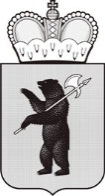 ДЕПАРТАМЕНТ ОБРАЗОВАНИЯЯРОСЛАВСКОЙ ОБЛАСТИСоветская ул., д. . Ярославль, 150000Телефон (4852) 40-18-95Факс (4852) 72-83-81e-mail: dobr@yarregion.ruhttp://yarregion.ru/depts/dobrОКПО 00097608, ОГРН 1027600681195,ИНН / КПП 7604037302 / 760401001__________________№______________На №           от           Руководителям органов местного самоуправления, осуществляющих управление в сфере образования(по списку рассылки)Руководителям государственных общеобразовательных организаций(по списку рассылки)О направлении протокола Координационного совета Первый заместитель директора департаментаС.В. Астафьева